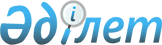 О признании утратившими силу некоторых приказов Агентства Республики Казахстан по регулированию естественных монополийПриказ и.о. Председателя Агентства Республики Казахстан по регулированию естественных монополий от 17 февраля 2012 года № 25-ОД

      В соответствии со статьей 21-1 и подпунктом 4) пункта 2 статьи 40 Закона Республики Казахстан от 24 марта 1998 года "О нормативных правовых актах", ПРИКАЗЫВАЮ:



      1. Признать утратившими силу некоторые приказы Агентства Республики Казахстан по регулированию естественных монополий согласно приложению к настоящему приказу.



      2. Департаменту административной работы Агентства Республики Казахстан по регулированию естественных монополий (Р. Сулейменова) в недельный срок направить в установленном порядке копию настоящего приказа в Министерство юстиции Республики Казахстан и официальные печатные издания.



      3. Контроль за исполнением настоящего приказа возложить на заместителя Председателя Агентства Республики Казахстан по регулированию естественных монополий Досмухамбетову Б.И.



      4. Настоящий приказ вступает в силу со дня его подписания.      И.о. Председателя                          А. Шкарупа

Приложение          

к приказу И.о. Председателя 

Агентства Республики Казахстан

по регулированию      

естественных монополий   

от 17 февраля 2012 года № 25-ОД 

Перечень

утративших силу некоторых приказов Агентства

Республики Казахстан по регулированию естественных монополий

      1. Приказ Председателя Агентства Республики Казахстан по регулированию естественных монополий и защите конкуренции от 6 июня 2003 года № 149-ОД "Об утверждении Правил закупок субъектами естественных монополий товаров, работ и услуг, затраты на которые учитываются при утверждении тарифов (цен, ставок сборов) или их предельных уровней и тарифных смет на регулируемые услуги" (зарегистрированный в Реестре государственной регистрации нормативных правовых актов за № 2373, опубликованный в газете "Официальная газета" 19 июля 2003 года).



      2. Приказ Председателя Агентства Республики Казахстан по регулированию естественных монополий и защите конкуренции от 12 декабря 2003 года № 321-ОД "О внесении изменений и дополнений в приказ Председателя Агентства Республики Казахстан по регулированию естественных монополий и защите конкуренции от 6 июня 2003 года № 149-ОД "Об утверждении Правил закупок субъектами естественных монополий материальных, финансовых ресурсов и услуг, затраты на которые учитываются при формировании тарифов (цен, ставок сборов) на оказываемые ими услуги" (зарегистрированный в Реестре государственной регистрации нормативных правовых актов за № 2660, опубликованный в газете "Официальная газета" 24 января 2004 года № 4).



      3. Приказ Председателя Агентства Республики Казахстан по регулированию естественных монополий и защите конкуренции от 2 марта 2004 года № 99-ОД "О внесении дополнения в приказ Председателя Агентства Республики Казахстан по регулированию естественных монополий и защите конкуренции от 6 июня 2003 года № 149-ОД "Об утверждении Правил закупок субъектами естественных монополий материальных, финансовых ресурсов и услуг, затраты на которые учитываются при формировании тарифов (цен, ставок сборов) на оказываемые ими услуги" (зарегистрированный в Реестре государственной регистрации нормативных правовых актов за № 2772, опубликованный в газете "Официальная газета" 24 апреля 2004 года № 17).



      4. Приказ и.о. Председателя Агентства Республики Казахстан по регулированию естественных монополий от 5 марта 2005 года № 73-ОД "О внесении изменений и дополнений в приказ Председателя Агентства Республики Казахстан по регулированию естественных монополий и защите конкуренции от 6 июня 2003 года № 149-ОД "Об утверждении Правил закупок субъектами естественных монополий материальных, финансовых ресурсов и услуг, затраты на которые учитываются при формировании тарифов (цен, ставок сборов) на оказываемые ими услуги" (зарегистрированный в Реестре государственной регистрации нормативных правовых актов за № 3512, опубликованный в газете "Официальная газета" 7 мая 2005 года № 19).



      5. Приказ Председателя Агентства Республики Казахстан по регулированию естественных монополий от 28 декабря 2005 года № 374-ОД "О внесении дополнений и изменений в приказ Председателя Агентства Республики Казахстан по регулированию естественных монополий и защите конкуренции от 6 июня 2003 года № 149-ОД "Об утверждении Правил закупок субъектами естественных монополий товаров, работ и услуг, затраты на которые учитываются при утверждении тарифов (цен, ставок сборов) или их предельных уровней и тарифных смет на регулируемые услуги" (зарегистрированный в Реестре государственной регистрации нормативных правовых актов за № 4014, опубликованный в газете "Юридическая газета" 27 января 2006 года № 13-14).



      6. Приказ Председателя Агентства Республики Казахстан по регулированию естественных монополий от 3 марта 2006 года № 63-ОД "О внесении дополнения и изменений в приказ Председателя Агентства Республики Казахстан по регулированию естественных монополий и защите конкуренции от 6 июня 2003 года № 149-ОД "Об утверждении Правил закупок субъектами естественных монополий товаров, работ и услуг, затраты на которые учитываются при утверждении тарифов (цен, ставок сборов) или их предельных уровней и тарифных смет на регулируемые услуги" (зарегистрированный в Реестре государственной регистрации нормативных правовых актов за № 4123, опубликованный в газете "Юридическая газета" 31 марта 2006 года № 56-57).



      7. Приказ и.о. Председателя Агентства Республики Казахстан по регулированию естественных монополий от 14 августа 2006 года № 204-ОД "О внесении изменений и дополнений в приказ Председателя Агентства Республики Казахстан по регулированию естественных монополий и защите конкуренции от 6 июня 2003 года № 149-ОД "Об утверждении Правил закупок субъектами естественных монополий товаров, работ и услуг, затраты на которые учитываются при утверждении тарифов (цен, ставок сборов) или их предельных уровней и тарифных смет на регулируемые услуги" (зарегистрированный в Реестре государственной регистрации нормативных правовых актов за № 4355, опубликованный в газете "Юридическая газета" 15 сентября 2006 года № 166).



      8. Приказ Председателя Агентства Республики Казахстан по регулированию естественных монополий от 16 июля 2007 года № 189-ОД "О внесении изменений и дополнений в приказ Председателя Агентства Республики Казахстан по регулированию естественных монополий и защите конкуренции от 6 июня 2003 года № 149-ОД "Об утверждении Правил закупок субъектами естественных монополий товаров, работ и услуг, затраты на которые учитываются при утверждении тарифов (цен, ставок сборов) или их предельных уровней и тарифных смет на регулируемые услуги" (зарегистрированный в Реестре государственной регистрации нормативных правовых актов за № 4852, опубликованный в "Юридической газете" 22 августа 2007 года № 128).



      9. Пункт 5 приказа Председателя Агентства Республики Казахстан по регулированию естественных монополий от 5 февраля 2009 года № 30-ОД "О внесении изменений и дополнений в некоторые приказы уполномоченного органа, осуществляющего руководство в сферах естественных монополий и на регулируемых рынках" (зарегистрированный в Реестре государственной регистрации нормативных правовых актов за № 5557, опубликованный в Бюллетене нормативных правовых актов центральных исполнительных и иных государственных органов Республики Казахстан, 2009 г., № 3, ст. 338).
					© 2012. РГП на ПХВ «Институт законодательства и правовой информации Республики Казахстан» Министерства юстиции Республики Казахстан
				